UNIT TO COURSE COMPARISON (UCC) fORMCarpenterLevel 1The Apprenticeship and Certification Board prescribes time and content specific curriculum standards for technical training. To assist training providers in meeting industry approved standards, this form is to be completed signed and submitted as part of the original Accreditation Application Package or Re-Accreditation Package with supporting documentation when there are changes to the approved standards. Training providers should be aware that their submission of a complete package and supporting program documents will be reviewed by Apprenticeship Manitoba. It is vital that the documents submitted as evidence are current, accurate and represent the lesson plans, evaluation tools, teaching resources and student assignments presently used in the classroom of the training provider. It is the responsibility of the institution to ensure that they are fulfilling the content requirements of each unit. Refer to Apprenticeship Manitoba website for detailed information at: manitoba.ca/tce/apprent/apprentice/curriculum.htmlSubmission Instructions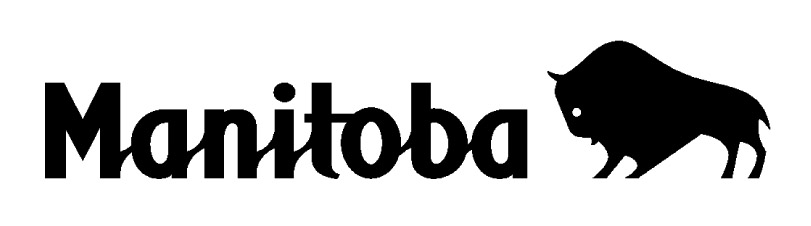 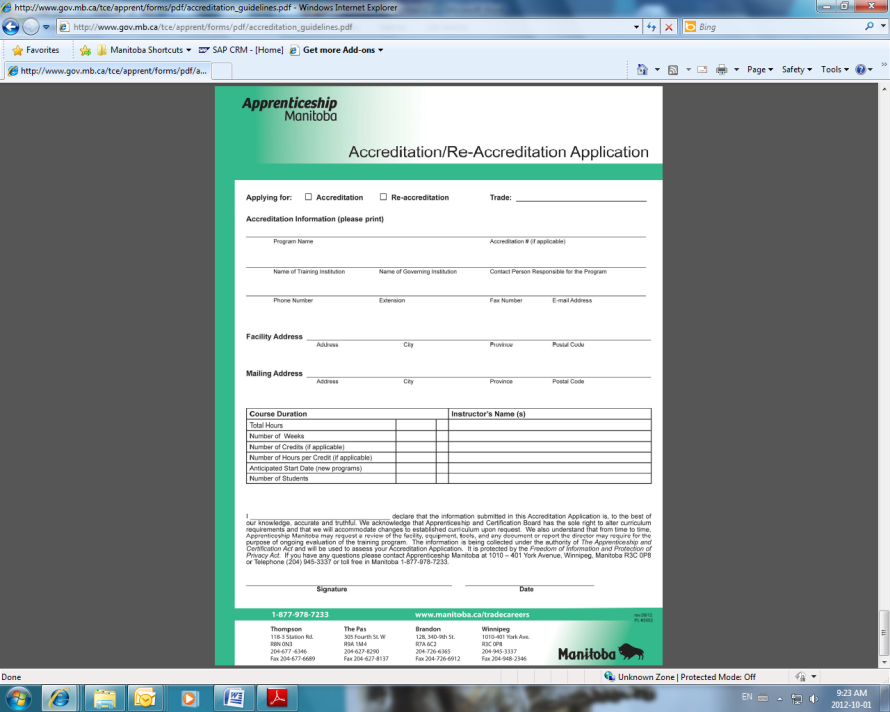 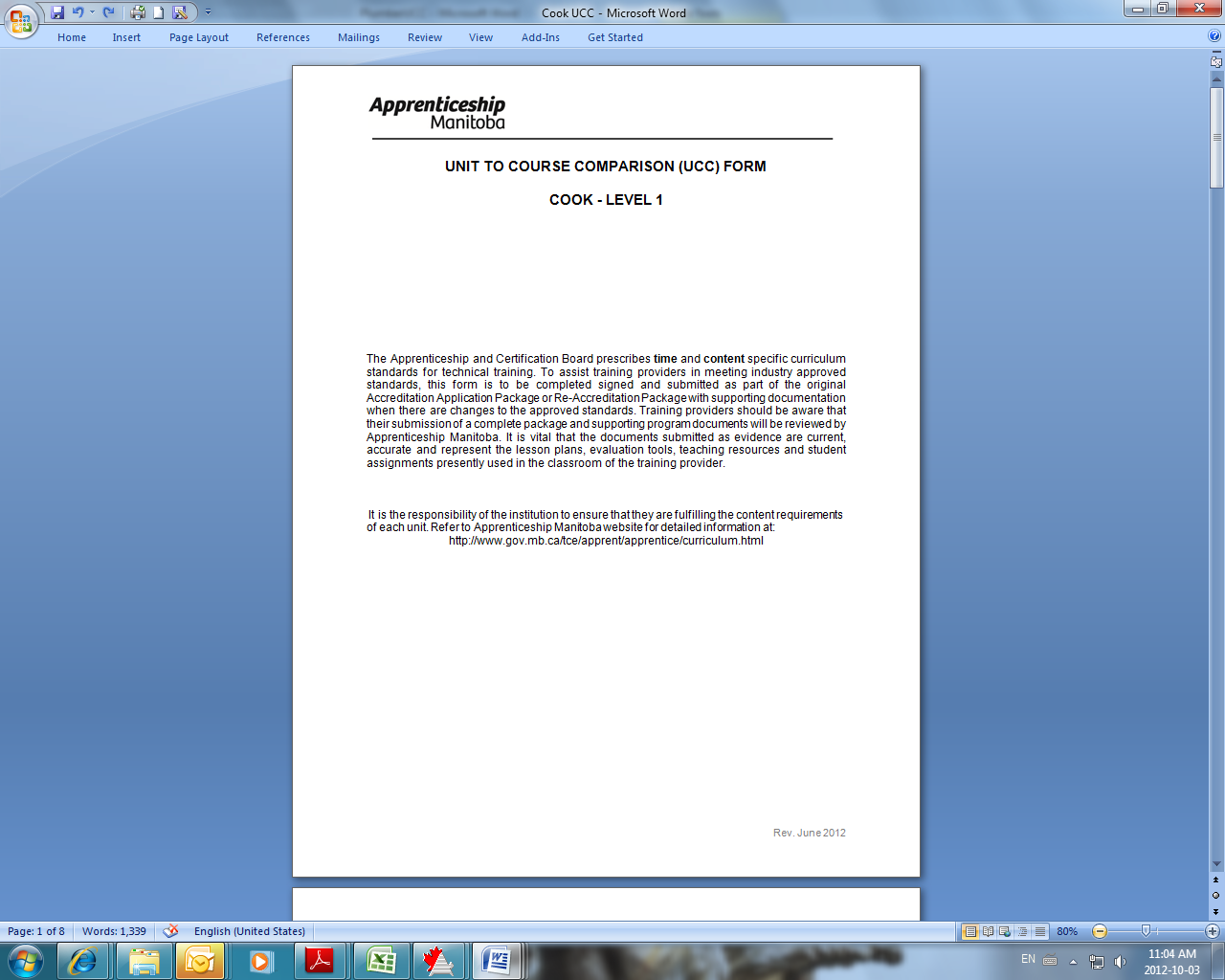 Demonstration of coverage of the Apprenticeship Manitoba technical training standard must include:Fully completed columns with course name(s), course credit code(s)/number(s) and the time allocated to the standards by the applicant. Submission of all Course Outlines.Supporting program documents:  Lesson Plans, Evaluation Tools within the specific Apprenticeship Manitoba unit.Submissions must include a balanced variety of supporting documentation to demonstrate adequate scope of technical training.Tip: We do not require duplicates of supporting program documents within a submission package. If one of your Course Outlines is referenced more than once, place the one (1) copy in the first reference. For every other unit that refers to that Course Outline, include a note to indicate where the outline is located.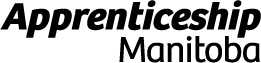 A3 Trade Safety AwarenessIncluded in A3:     __ Lesson Plan   __Evaluation Tool  __Course Outline             Included in A3:     __ Lesson Plan   __Evaluation Tool  __Course Outline             Course namesCourse credit codes/numbersProgram Allotted HoursWS&H Issues and their ImportanceTrade Safety Binder55 minutesWS&H  Legal rights and ResponsibilitiesTrade Safety Binder70 minutesUnit total (hours):►A1 Orientation I: Structure and Scope of CarpenterInclude:     __ Lesson Plan   __Evaluation Tool  __Course Outline             Include:     __ Lesson Plan   __Evaluation Tool  __Course Outline             Course names Course credit codes/numbersTime Allocated (Hours)Theory and PracticalGrade 12 Applied CarpentryGLO 8.1 (Objective A1.1)91942.8 hoursGrade 12 Applied CarpentryGLO 8.1 (Objectives A1.2, A1.3, A1.4)91944.2 hoursUnit total (hours):►7.0 hoursA2 Trade Safety AwarenessInclude:     __ Lesson Plan   __Evaluation Tool  __Course Outline             Include:     __ Lesson Plan   __Evaluation Tool  __Course Outline             Course names Course credit codes/numbersTime Allocated (Hours)Theory and PracticalGrade 12 Applied CarpentryGLO 1.1 (Objectives A2.1, A2.3, A2.4, A2.5, A2.6, A2.7, A2.9)919410.5 hoursGrade 10 Carpentry FundamentalsGrade 11 Carpentry Tools & EquipmentGrade 11 FramingGrade 11 Interior / Exterior FinishingGLO 1.1 (Objective A2.2)85859188918991902.1 hoursGrade 10 Carpentry FundamentalsGrade 11 Carpentry Tools & EquipmentGrade 11 FramingGrade 11 Interior / Exterior FinishingGLO 1.1 (Objective A2.8)85859188918991901.4 hoursUnit total (hours):►14.0 hoursA3 Tools and EquipmentInclude:     __ Lesson Plan   __Evaluation Tool  __Course Outline             Include:     __ Lesson Plan   __Evaluation Tool  __Course Outline             Course names Course credit codes/numbersTime Allocated (Hours)Theory and PracticalGrade 10 Carpentry FundamentalsGLO 3.1 (Objective A3.1, A3.7))858513.2  hoursGrade 10 Carpentry FundamentalsGrade 11 Carpentry Tools & EquipmentGrade 11 FramingGrade 11 Interior / Exterior FinishingGLO 3.1 (Objective A3.2)85859188918991908.2  hoursGrade 12 Advanced FramingGLO 3.1 (Objective A3.5)91928.2  hoursGrade 11 Carpentry Tools & EquipmentGrade 12 Applied CarpentryGLO 3.1 (Objective A3.4, A3.6, A3.8)91889194132.0 hoursGrade 12 Advanced FramingGLO 5.1 (Objective A3.3)91923.3 hoursUnit total (hours):►165 hoursA4 Site Layout IInclude:     __ Lesson Plan   __Evaluation Tool  __Course Outline             Include:     __ Lesson Plan   __Evaluation Tool  __Course Outline             Course names Course credit codes/numbersTime Allocated (Hours)Theory and PracticalGrade 12 surveying & ConcreteGLO 4.3 (Objectives A4.1, A4.2, A4.3, A4.4, A4.5, A4.6, A4.7, A4.8)14 hoursUnit total (hours):►14 hoursA6  Wood and Wood ProductsInclude:     __ Lesson Plan   __Evaluation Tool  __Course Outline             Include:     __ Lesson Plan   __Evaluation Tool  __Course Outline             Course names Course credit codes/numbersTime Allocated (Hours)Theory and PracticalGrade 10 Carpentry FundamentalsGLO 2.1 (Objective A6.1)85851.0 hourGrade 10 Carpentry FundamentalsGrade 11 Carpentry Tools & EquipmentGrade 11 FramingGLO 2.1 (Objective A6.2)8585918891890.4 hoursGrade 11 FramingGLO 2.1 (Objective A6.3, A6.4, A6.5, A6.6, A6,7, A6.8)91898.6 hoursUnit total (hours):►10 hoursA7  Non-wood ProductsInclude:     __ Lesson Plan   __Evaluation Tool  __Course Outline             Include:     __ Lesson Plan   __Evaluation Tool  __Course Outline             Course names Course credit codes/numbersTime Allocated (Hours)Theory and PracticalGrade 11 Interior / Exterior FinishingGLO 2.1 (Objective A7.1, A7.2, A7.3, A7.4, A7.5, A7.6)91907.0 hoursUnit total (hours):►		7 hoursB1  Trade MathInclude:     __ Lesson Plan   __Evaluation Tool  __Course Outline             Include:     __ Lesson Plan   __Evaluation Tool  __Course Outline             Course names (attach Course Outline(s))Course credit codes/numbersTime Allocated (Hours)Theory and PracticalGrade 10 Carpentry FundamentalsGLO 4.2 (Objectives B1.1, B1.2)858513.5 hoursGrade 11 FramingGrade 12 Surveying & ConcreteGLO 4.2 (Objective B1.3)918991919.0 hoursGrade 12 Advanced FramingGLO 4.2 (Objective B1.4)91924.5 hoursGrade 10 Carpentry FundamentalsGrade 12 Advanced FramingGLO 4.2 (Objective B1.5)858591923.0 hoursUnit total (hours):►30 hoursB2  Trade DocumentsInclude:     __ Lesson Plan   __Evaluation Tool  __Course Outline             Include:     __ Lesson Plan   __Evaluation Tool  __Course Outline             Course names Course credit codes/numbersTime Allocated (Hours)Theory and PracticalGrade 10 Carpentry FundamentalsGLO 4.1 (Objective B2.1, B2.5, B2.7, B2.10)85853.0 hoursGrade 12 Surveying & ConcreteGrade 11 FramingGLO 4.1 (Objective B2.2)919191894.2 hoursGrade 11 FramingGrade 12 Advanced FramingGLO 4.1 (Objective B2.3)918991926.3 hoursGrade 11 FramingGLO 4.1 (Objective B2.4, B2.9)91895.3 hoursGrade 12 Applied CarpentryGLO 4.1 (Objectives B2.6, B2.8)91942.1 hoursUnit total (hours):►21 hoursB3  Temporary Access Equipment and StructuresInclude:     __ Lesson Plan   __Evaluation Tool  __Course Outline             Include:     __ Lesson Plan   __Evaluation Tool  __Course Outline             Course names Course credit codes/numbersTime Allocated (Hours)Theory and PracticalGrade 12 Advanced FramingGLO 3.1 (Objectives B3.1, B3.2, B3.3, B3.4)919210.4 hoursGrade 12 Applied CarpentryGLO 3.1 (Objectives B3.5, B3.6, B3.7, B3.10, B3.11)919410.6 hoursUnit total (hours):►21 hoursC1  Concrete and Concrete ProductsInclude:     __ Lesson Plan   __Evaluation Tool  __Course Outline             Include:     __ Lesson Plan   __Evaluation Tool  __Course Outline             Course names Course credit codes/numbersTime Allocated (Hours)Theory and PracticalGrade 12 Surveying & ConcreteGLO 4.4 (Objectives C1.1, C1.2, C1.3, C1.4, C1.5, C1.6, C1.7, C1.8, C1.9, C1.10, C1.11, C1.12, C1.13, C1.14, C1.15)919119 hoursUnit total (hours):►19 hoursC2  Footings, Slab-on-Grade and Grade Beam FormsInclude:     __ Lesson Plan   __Evaluation Tool  __Course Outline             Include:     __ Lesson Plan   __Evaluation Tool  __Course Outline             Course names Course credit codes/numbersTime Allocated (Hours)Theory and PracticalGrade 12 Surveying & ConcreteGLO 4.4 (Objectives C2.1, C2.2, C2.3, C2.4, C2.5, C2.6, C2.7, C2.8, C2.9, C2.10, C2.11, C2.12)919121 hoursUnit total (hours):►21 hoursC3  Wall FormsInclude:     __ Lesson Plan   __Evaluation Tool  __Course Outline             Include:     __ Lesson Plan   __Evaluation Tool  __Course Outline             Course names Course credit codes/numbersTime Allocated (Hours)Theory and PracticalGrade 12 Surveying & ConcreteGLO 4.4 (Objectives C3.1, C3.2, C3.3, C3.4, C3.5, C3.6, C3.7, C3.8, C3.9, C3.10, C3.11)919121 hoursUnit total (hours):►21 hours